Administration Process 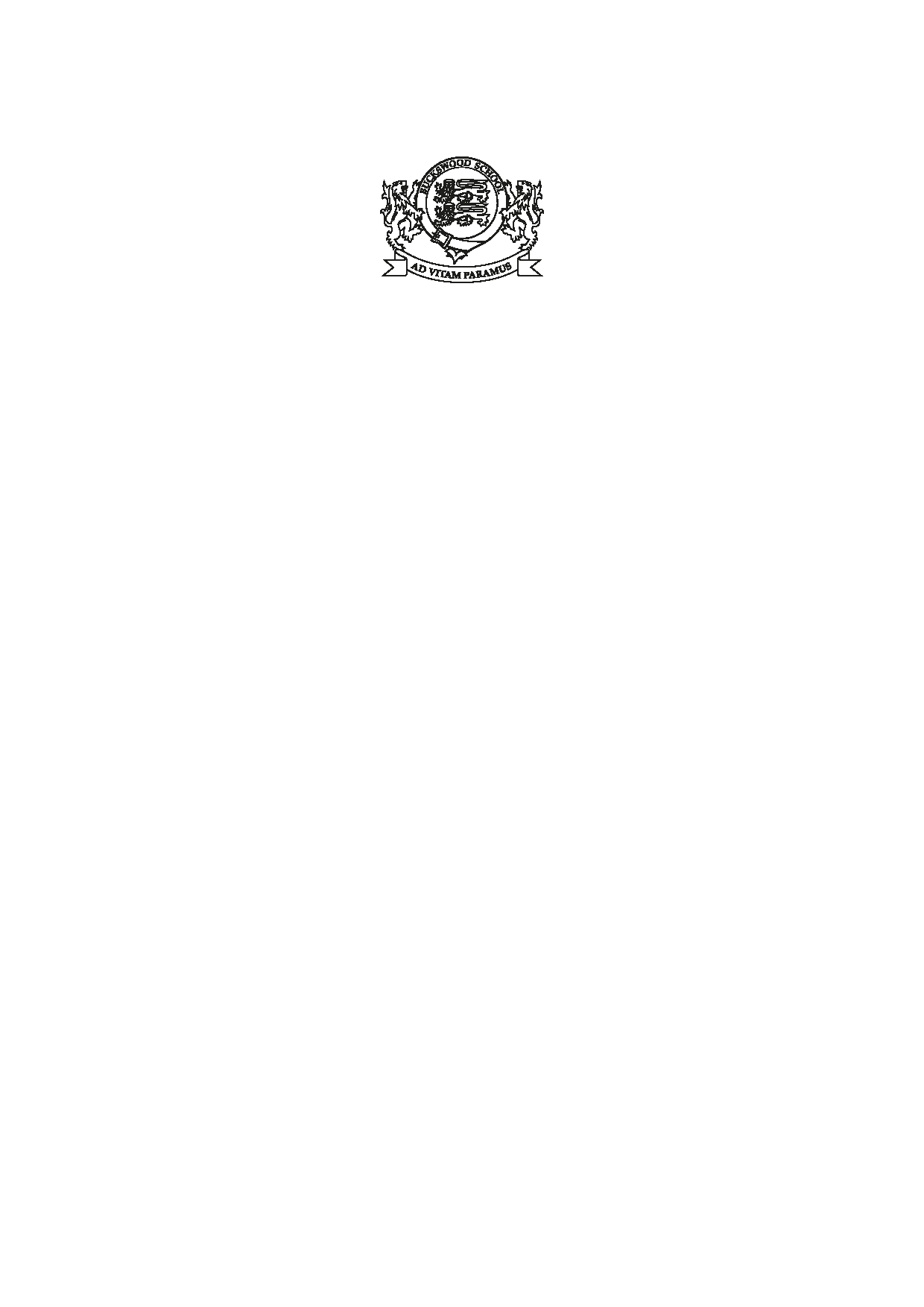 and Application Form International Registrations Buckswood School: a Highly Trusted Sponsor UK Visas and Immigration Application Checklist 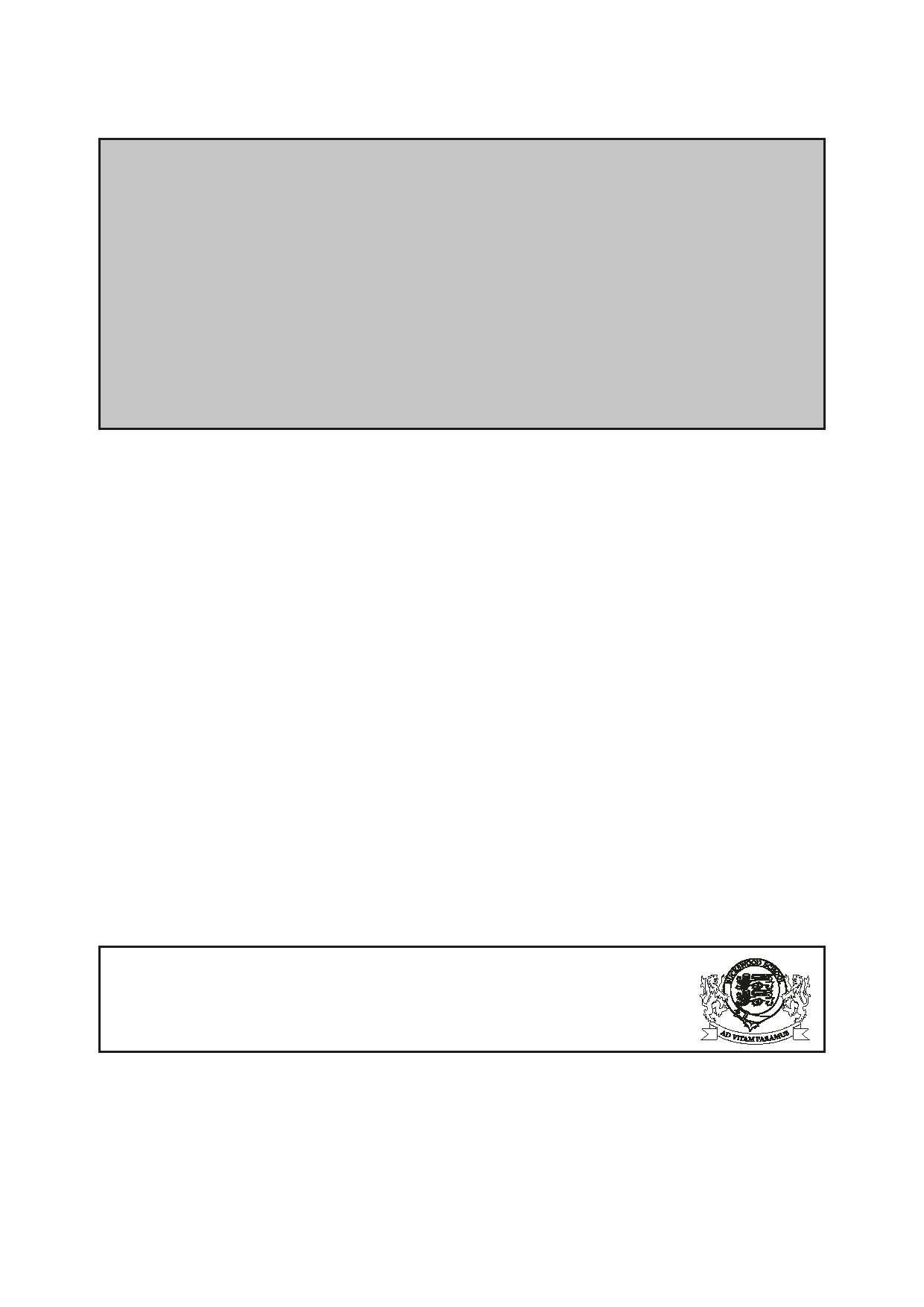 1. Completed Application Form 2. Recent passport-sized photograph of your child 3. Deposit and Registration fee: payable by card or cash 4. Recent school reports 5. Passport copy 6. English Test  Cash  Card Tick We will then send you: 1. Signed letter of acceptance 2. Student Starter Pack (including: Medical Form; Subject Choices for GCSE, A-Level or IB; Permission Forms; Uniform List; etc.) IMPORTANT: Please note that if we do not receive a completed Medical Form for your child, we may not be able to administer medical treatment, should it be required. Please ensure you have supplied us with a copy of your child's passport. As a UKVI Highly Trusted Sponsor; Buckswood School will supply a Confirmation of Acceptance for Studies (CAS) number as part of the Points-Based System requirement for visa nationals. It is the parents'/guardian's responsibility to ensure that they have all documentation and financial arrangements in place prior to making an application to the relevant consulate office. Buckswood School has a responsibility to reject and report any application it considers to be inappropriate or potentially in contravention of UKVI regulations. Contact: EU: admissions@buckswood.co.uk Non EU: registrar@buckswood.co.uk For full terms and conditions visit www.buckswood.co.uk/terms-conditions Application for admission to Buckswood School as a: 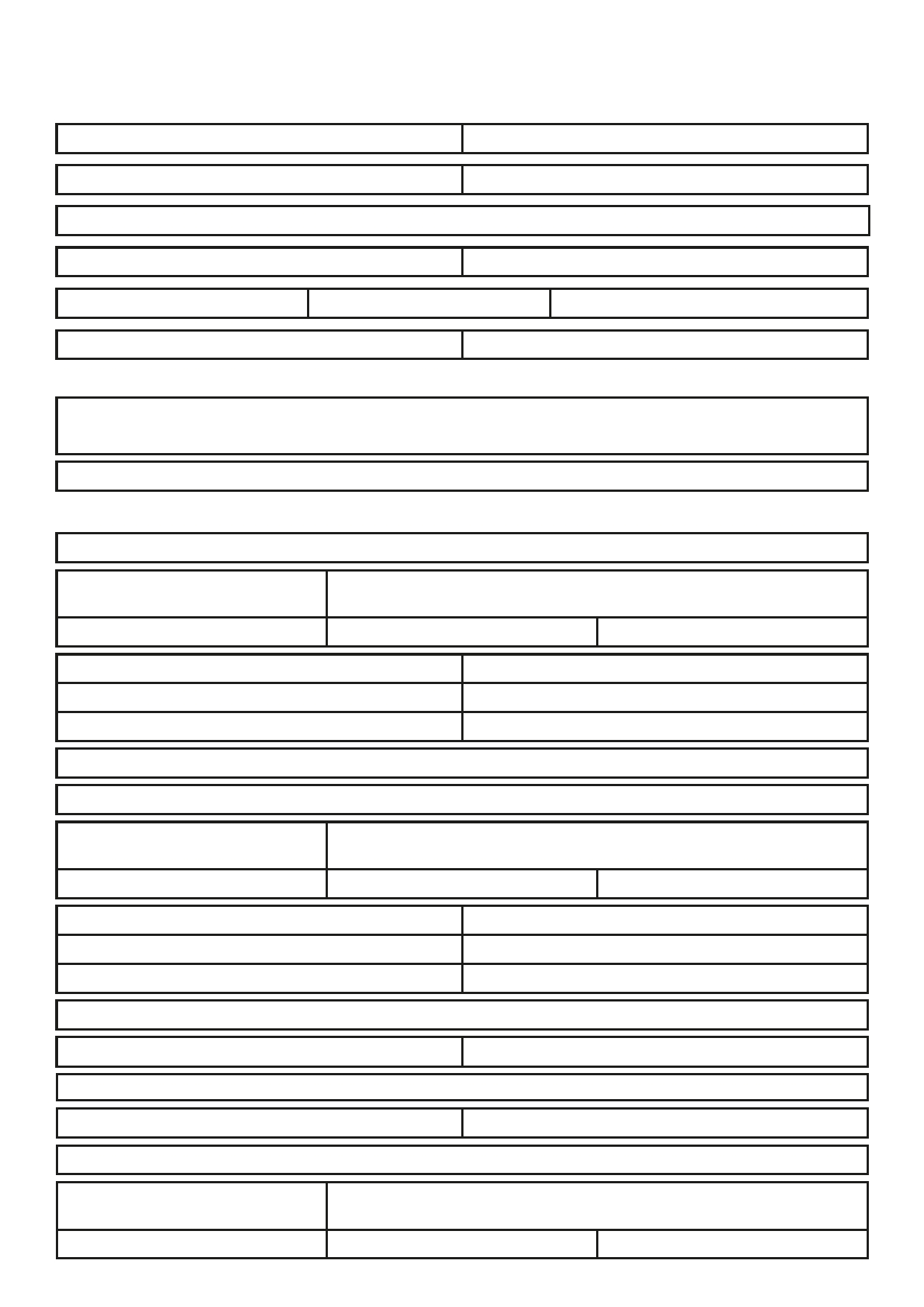  Full Boarder 	 Football Academy Boarder Nationality 	First Language Place of Birth: City 	Country Student's Surname / Family Name First Name 	Middle Name  Male 	 Female 	Date of Birth D D / M M / y y y y Expected Start Date MM / y y y y 	Expected Length of Stay MM / y y y y Academic Course: 	 Junior 	 GCSE 	 IGCSE 	 A Level 	 IB 	 UFC 	 Short Courses List any ESL qualifications held: Does the child require additional help with his or her studies? FAMIly INFORMATION Father's Name Home Address: House Number City Phone Country Code: Mobile Country Code: Fax Country Code: Email PLEASE PRINT CLEARLy Mother's Name Home Address (if different from above) House Number City Phone Country Code: Mobile Country Code: Fax Country Code: Email PLEASE PRINT CLEARLy Street Postal Code Street Postal Code Number: Number: Number: Number: Number: Number: Country Country Does the child live with both parents? 	yes 	 No 	If not, with whom does he/she live? If not, with whom does he/she live? Are the parents separated or divorced? 	yes 	 No 	If yes, who has legal custody? To whom should all correspondence be sent? Address (if different) House Number City Street Postal Code Country Continued overleaf To whom should all the bills be sent? 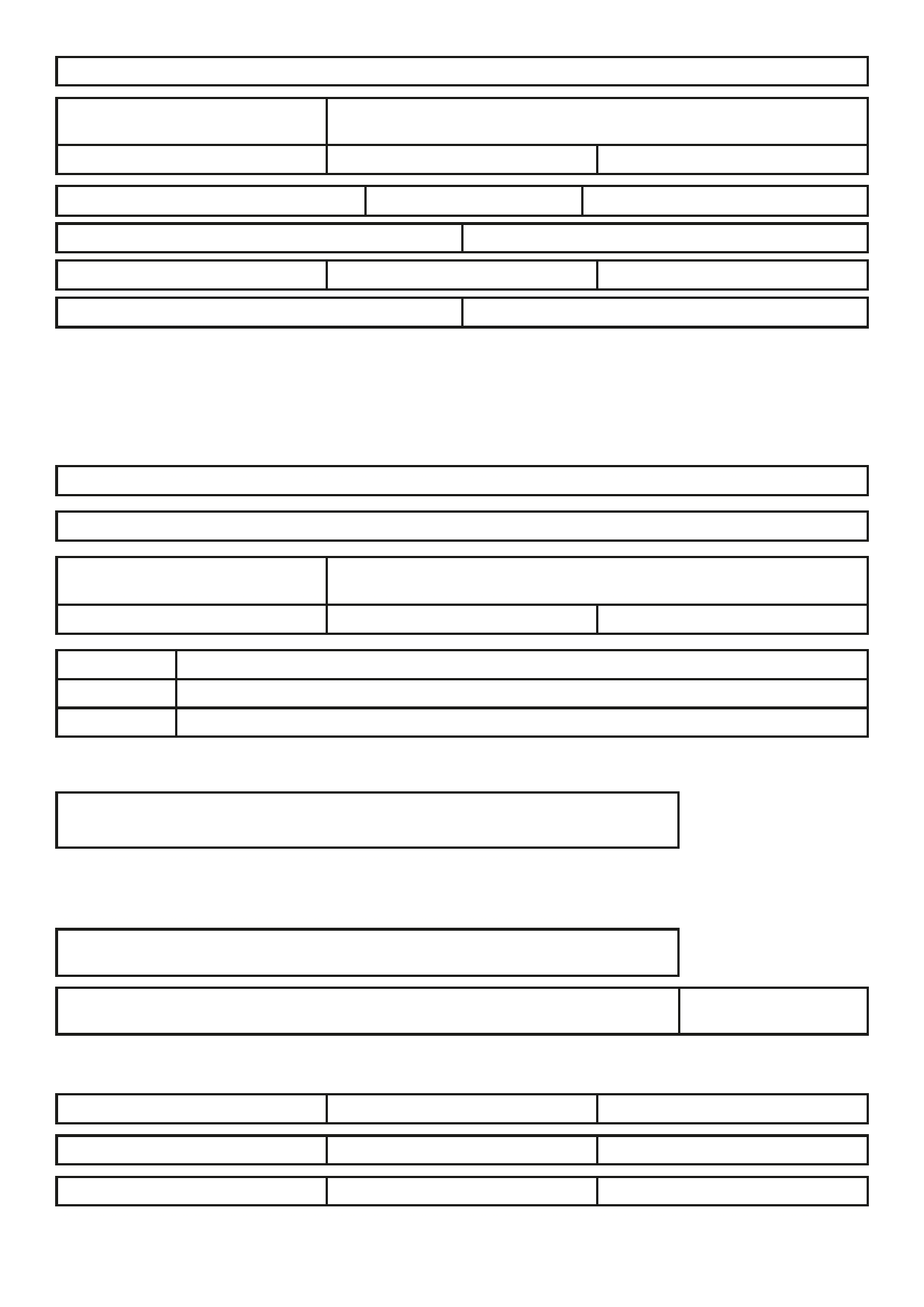 Address (if different) House Number City Street Postal Code Country Was the child adopted? 	 yes 	 No 	If yes at what age? 	Does he/she know? 	 yes 	 No Passport Number 	Expiry Date D D / M M / y y y y Visa held? 	 yes 	 No 	If yes what type? 	Expiry Date D D / M M / y y y y Previously refused a Visa? 	yes 	 No 	If yes why? Parents resident overseas must nominate a Guardian, resident in the UK, who is fully responsible for the child in the absence of parents. Unless informed otherwise, the school will act as legal guardian and a fee of £150 per term will be charged. Please see Terms and Conditions on the Buckswood website. Do you wish to use the school's guardianship assistance scheme? 	yes 	 No If no complete below: I nominate as my child's guardian in the UK Mr / Mrs / Ms: Relationship to the applicant Address (if different) House Number City Street Postal Code Country Home: 	Number: Mobile 	Number: Business: 	Number: I hereby agree to act as guardian, and accept full responsibility for the above pupil whilst at Buckswood School. Guardian's Signature All APPlICANTS TO COMPlETE (I have read and agree to the Terms and Conditions on the Buckswood website) Father's Signature Mother's Signature EMERGENCy CONTACTS 1. Name 2. Name 3. Name Mobile Country Code Mobile Country Code Mobile Country Code For full terms and conditions visit Number Number Number Date D D / M M / y y y y www.buckswood.co.uk/terms-conditions 